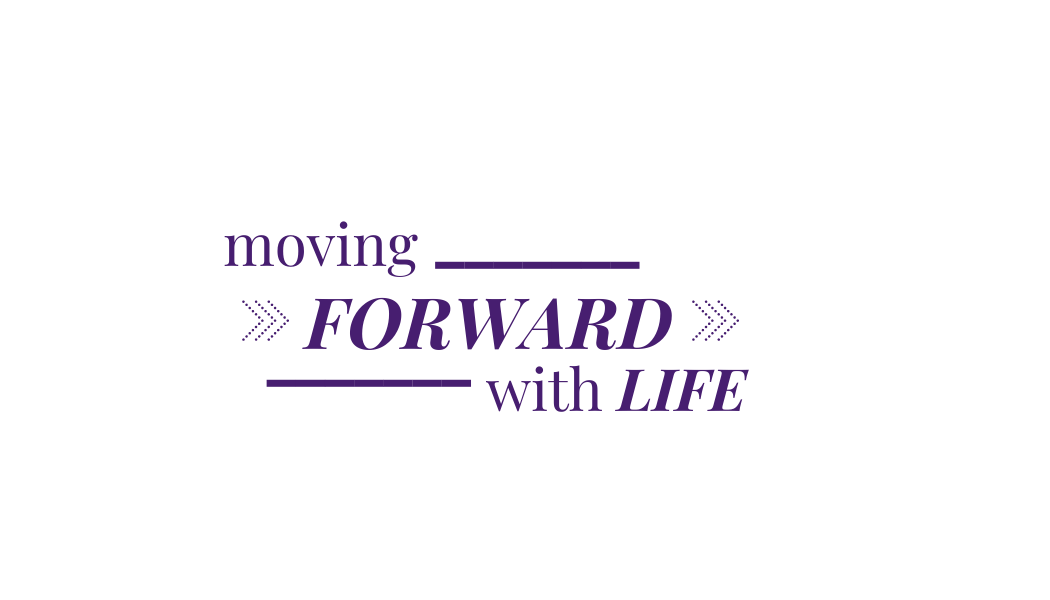 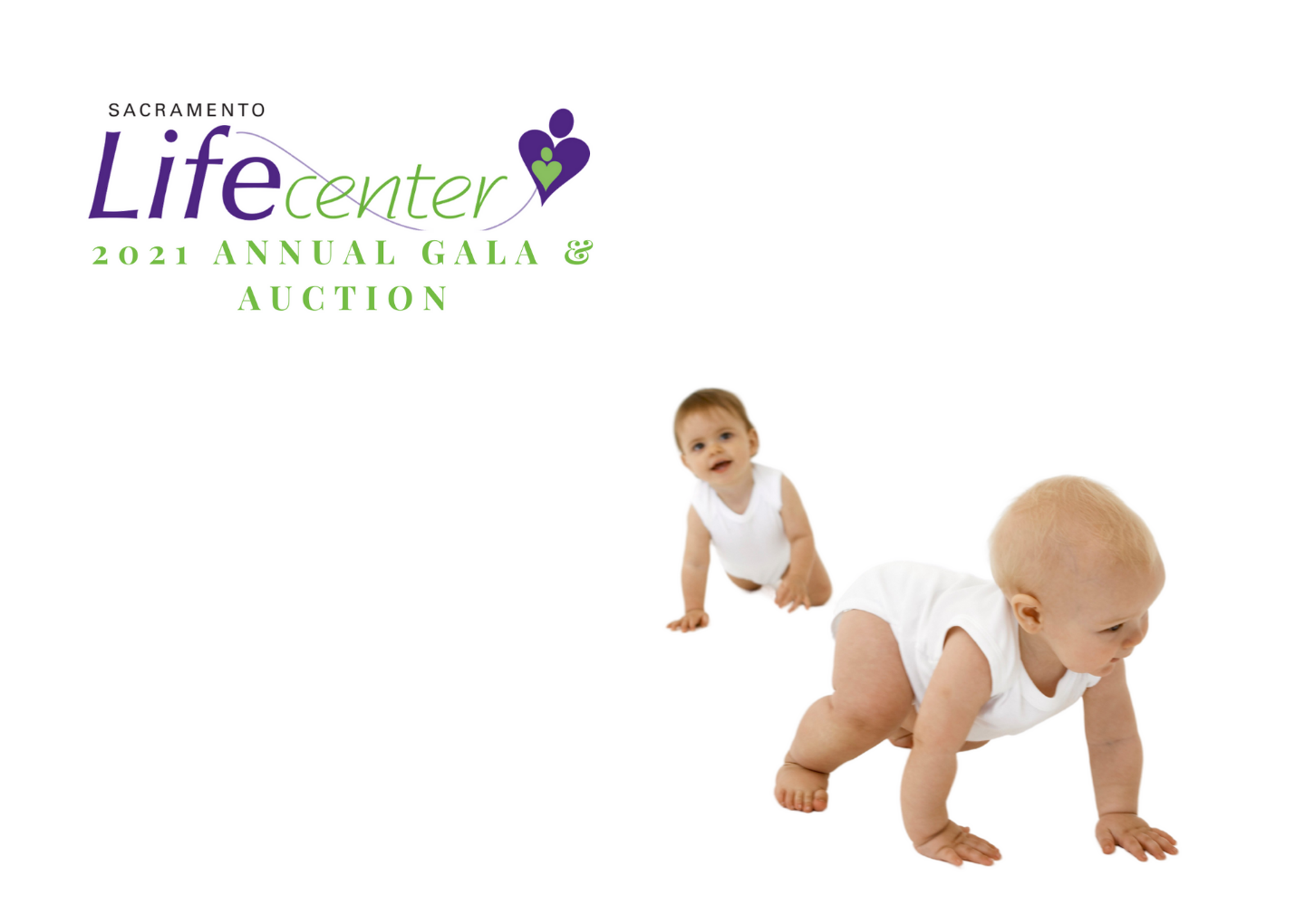 Dear Friend,It is with great excitement that we invite you to participate in our incredibly special event; The Sacramento Life Center’s in-person 2021 Annual Gala and Auction, to be held at the Hyatt Regency Hotel on November 6th, 2021. After a difficult past year for everyone we are happy to say we are “Moving Forward with Life!”Our 100% donor funded programs have changed the lives of thousands of disadvantaged women and families in the Sacramento region facing an unplanned or unsupported pregnancy. Your donation helps to provide:Compassionate and confidential medical care such as pregnancy testing and ultrasounds.Essential pregnancy and baby items such as clothing, diapers and wipes up to age 2.Community resources and referrals as well as insurance enrollment.As a 501c3 non-profit since 1972, we serve everyone without judgment regardless of their current situation, financial standing, ethnicity, or religion thanks to the private support of individuals, corporations, and foundations. We are not affiliated with any political or religious organization. Can we please count on you to donate to our auction this year? Here’s how you can help:Gift Certificate for Free ItemsGift Basket of items/servicesCash donation to purchase itemsMark your calendar and plan to attend the auction on November 6.Your gift can truly make a difference and help provide a beacon of hope for over 2000 women in 2022.Enclosed is a Donation Information Form for you to fill out. I hope you will consider participating in this worthy cause. I am eagerly anticipating your response. Please call me with any questions or concerns at (916) 451-4357 or email at sallyp@saclife.org.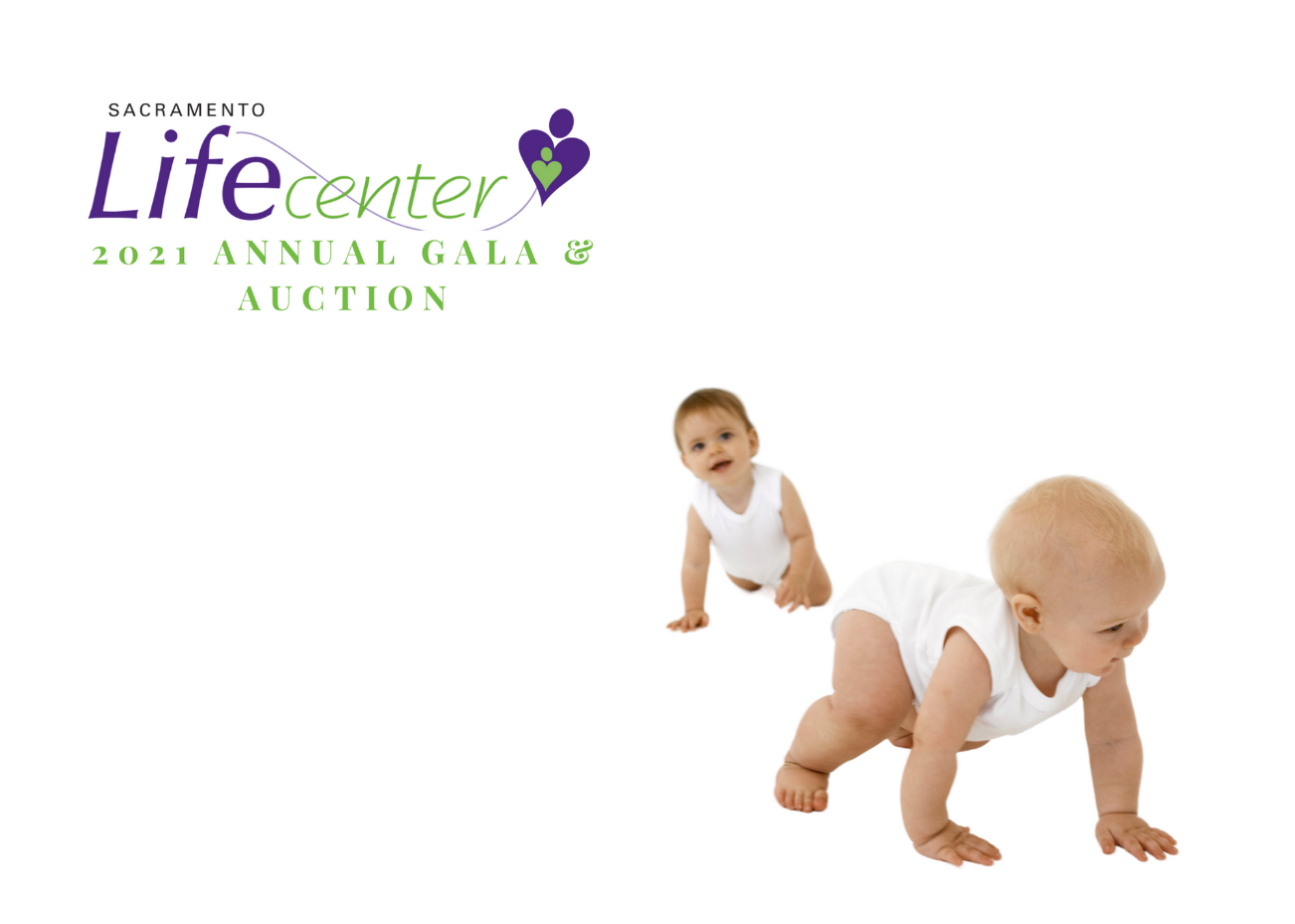 Thank you again for your consideration!Your friend for life,Marie Leatherby                      Sally PetreeExecutive Director                   Development Administrator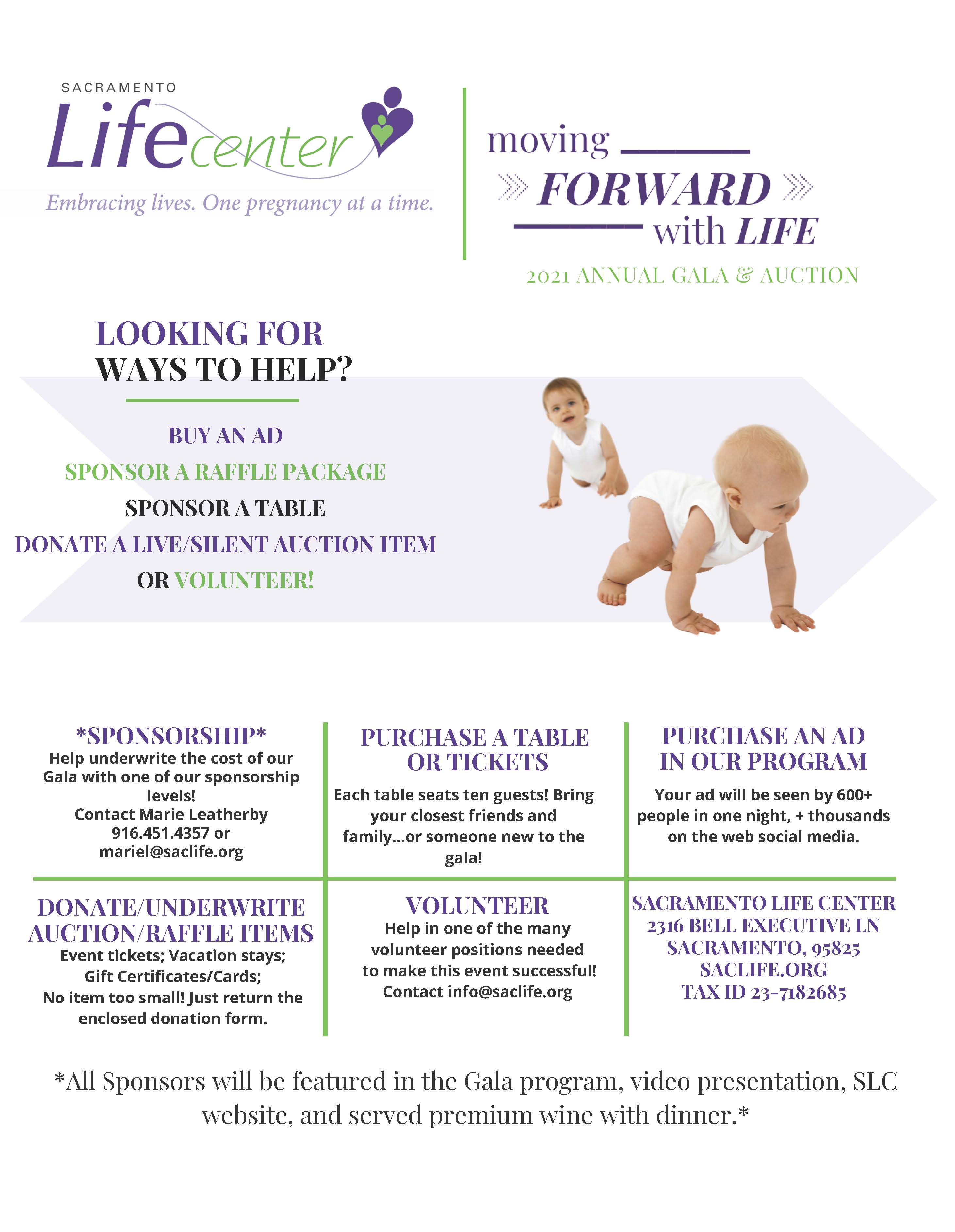 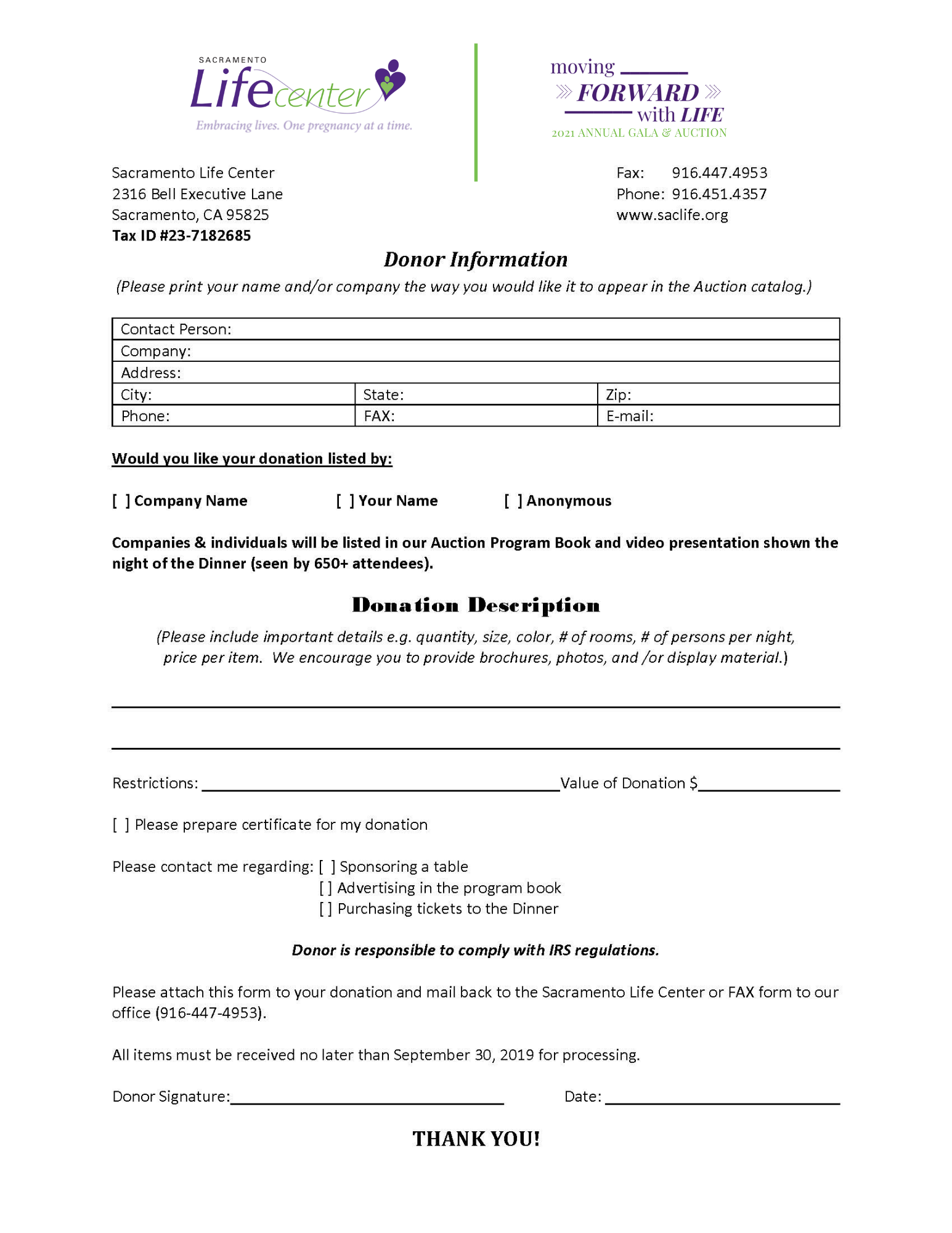 